TOWNSVIEW SCHOOL2017-2018 SCHOOL SUPPLY LIST:  KINDERGARTEN1 package of 24 Crayola pre-sharpened pencil crayons1 package of 24 Crayola crayons2 packages of 8 Crayola markers2 packages of 12 HB pencils 3 white erasers with white plastic covers ( i.e Basic brand or Staedtler brand)2 Elmers Glue Sticks 40g2 Poly duo-tang report covers (plastic) - blue 2 Poly duo-tang report covers (plastic) -orange 2 Poly duo-tang report covers (plastic) -red 2 Hilroy yellow exercise books – ½ plain & ½ ruled, looks like this:     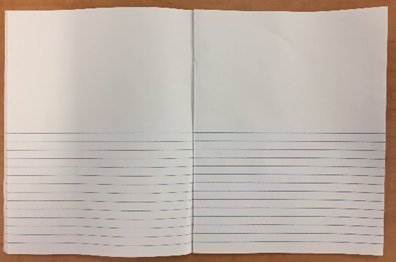 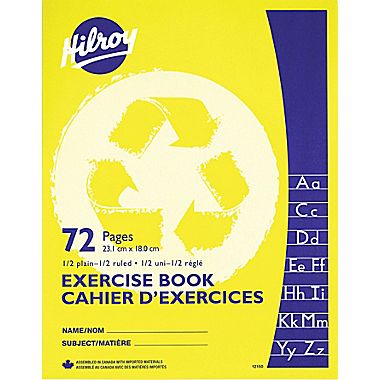 2 Expo Dry erase markers, blue1 Fine-tip black Sharpie marker2 boxes of Kleenex1 box of Large Ziploc bags1 package Lysol wipes (80 count) ______________________________________________________________________________NOTES:Townsview School is a scent-free and peanut-free environment.  Please note that students will need a lunch box, book bag and sneakers with non-marking soles for Phys. Ed and the classroom.Townsview School will be offering parents the opportunity to either purchase your child’s school supplies for the 2017-2018 school year yourself, or have the school to purchase on your behalf.  You can send $45.00 either by cheque (cheques made payable to Townsview School) or you can pay by cash (exact change please) as well, receipts will be provided. If you wish to buy a school pack from the school, it must be purchased by Thursday, June 22, 2017. After this date, parents must purchase school supplies on their own. 